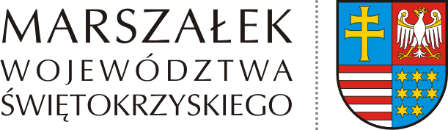 TK-IV.8046.6.5.2022								Kielce, 07.06.2022Centrum Szkoleń „MILA”Konrad Nowacki ul. 1 Maja 7225-511 Kielce Wystąpienie pokontrolneNa podstawie art. 48 ust. 1 ustawy z dnia 6 marca 2018 roku – Prawo przedsiębiorców  
(t.j. Dz. U. z 2021r., poz. 162) oraz w związku z art. 54 ust. 1 ustawy z dnia 19 sierpnia 
2011 roku o przewozie towarów niebezpiecznych (t.j. Dz. U. z 2021r., poz. 756) została przeprowadzona kontrola w ośrodku szkolenia, pn.: Centrum Szkoleń „MILA” 
Konrad Nowacki (ul. 1 Maja 72, 25-511 Kielce).  	Kontrolę w dniu 31 maja 2022 roku, na podstawie upoważnienia TK-III.087.1.3.2022 
z dnia 30 maja 2022 roku przeprowadził Pan Mirosław Barchan – główny specjalista 
w Oddziale Transportu Drogowego w Departamencie Infrastruktury, Transportu i Komunikacji Urzędu Marszałkowskiego Województwa Świętokrzyskiego w Kielcach, posiadający legitymację służbową nr 15/2019 oraz Pani Milena Pająk-Kotulska – główny specjalista 
w Oddziale Transportu Drogowego w Departamencie Infrastruktury, Transportu i Komunikacji Urzędu Marszałkowskiego Województwa Świętokrzyskiego w Kielcach, posiadająca legitymację służbową nr 3/2021.Zakresem kontroli objęto zgodność prowadzenia kursu ADR początkowego – specjalistycznego w zakresie przewozu w cysternach z informacją o terminie, czasie i miejscu prowadzenia kursu oraz harmonogramem zajęć, przekazanymi do Marszałka Województwa Świętokrzyskiego w dniu 17 maja 2022 roku, a także z informacją o uczestnikach kursu przekazaną w dniu 31 maja 2022 roku, na podstawie art. 53 ust. 1 pkt 1 i 2 ustawy 
o przewozie towarów niebezpiecznych oraz zgodność prowadzenia ww. kursu z wymaganiami określonymi w Rozporządzeniu Ministra Transportu, Budownictwa i Gospodarki Morskiej 
z dnia 29 maja 2012 roku w sprawie prowadzenia kursów z zakresu przewozu towarów niebezpiecznych (t.j. Dz. U. z 2019 r., poz. 555).W trakcie kontroli nie stwierdzono nieprawidłowości. Wobec powyższego 
nie przekazuję zaleceń pokontrolnych.